附件18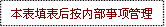 国家秘密事项确定审批表                             此表由承办人留存。申请部门承办人事项名称确定依据根据《合肥研究院涉密事项一览表》/XX甲方合同/XX上级文件/的规定，进行国家秘密确定。（请严格按照此格式根据实际情况填写，否则本表无效）根据《合肥研究院涉密事项一览表》/XX甲方合同/XX上级文件/的规定，进行国家秘密确定。（请严格按照此格式根据实际情况填写，否则本表无效）根据《合肥研究院涉密事项一览表》/XX甲方合同/XX上级文件/的规定，进行国家秘密确定。（请严格按照此格式根据实际情况填写，否则本表无效）根据《合肥研究院涉密事项一览表》/XX甲方合同/XX上级文件/的规定，进行国家秘密确定。（请严格按照此格式根据实际情况填写，否则本表无效）保密要点承办人意见1、拟定密级为：□机密 □秘密 □内部 □公开；2、保密期限（解密条件）          ；3、知悉范围（精确到人员）：签字：                     年   月   日1、拟定密级为：□机密 □秘密 □内部 □公开；2、保密期限（解密条件）          ；3、知悉范围（精确到人员）：签字：                     年   月   日1、拟定密级为：□机密 □秘密 □内部 □公开；2、保密期限（解密条件）          ；3、知悉范围（精确到人员）：签字：                     年   月   日1、拟定密级为：□机密 □秘密 □内部 □公开；2、保密期限（解密条件）          ；3、知悉范围（精确到人员）：签字：                     年   月   日项目负责人审核意见：签字：           年   月   日项目负责人审核意见：签字：           年   月   日部门负责人审核意见：签字：           年   月   日部门负责人审核意见：签字：           年   月   日部门负责人审核意见：签字：           年   月   日定密责任人审批意见：签字：           年   月   日定密责任人审批意见：签字：           年   月   日定密责任人审批意见：签字：           年   月   日定密责任人审批意见：签字：           年   月   日定密责任人审批意见：签字：           年   月   日